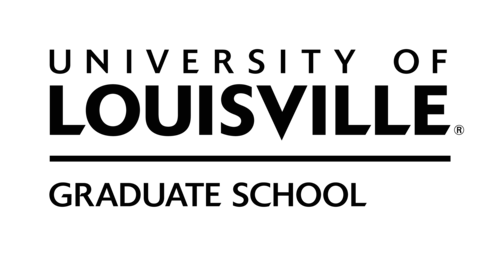 Fall 2019 DGS Meeting AgendaThursday, September 19, 2019			Friday, September 20, 20193:00 – 5:00 PM					3:00 – 5:00 PMCTR 123						Belknap Academic Building, 	Room 128Graduate Student Council2019 – 2020 (Alexa Melvin, GSC President)Welcome Back BreakfastGraduate Student Halloween PartyGraduate Student Regional Research Conference (GSRRC)*Dates for Research and Travel GrantsGraduate Student Appreciation WeekServices for Graduate Students	Cassie Book/Bronwyn Williams, Associate Director, University Writing Center*Admission and Academic PoliciesIntroductions (Paul DeMarco)Director of Graduate Recruitment and Diversity Retention – Tamekka CorneliusGraduate Research Analyst – Chandler HoraUndergraduate Taking Graduate Courses (Paul DeMarco) *Dismissal (Paul DeMarco) *Funded Student Non-Resident Exception Form/Policy (Paul DeMarco)*Award Nominations (Barbara Clark)*Workload Waiver Form (Barbara Clark)*Admission Holds (Shabeer Amirali) *Onbase Referral Form Refresher (Shabeer Amirali)*Admission Communication (Shabeer Amirali)Qualifying/Comprehensive Exam Notification (Courtney Kerr)Variance Request Process (Courtney Kerr)*Recruitment and Diversity	Recruitment Calendar (Tamekka Cornelius) *	Visitation Day (Tamekka Cornelius)*	Emergency Funds (Tamekka Cornelius)*Graduate School Activities, Events, and OpportunitiesSpring 2020:  English 677:  Graduate Writing in the Disciplines (Michelle Rodems) *PLAN Overview (Michelle Rodems)* 3MT (Michelle Rodems)*Graduate Student Appreciation Week (Michelle Rodems)*Graduate Student Orientation Overview (Michelle Rodems)DGS Orientation (Michelle Rodems)Doctoral Hooding and Graduation Ceremony (Courtney Kerr)*Dates to Remember (Courtney Kerr)*